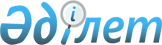 О внесении изменений в решение районного маслихата от 11 декабря 2013 года № 169-V "О районном бюджете на 2014-2016 годы"
					
			Утративший силу
			
			
		
					Решение Макатского районного маслихата Атырауской области от 22 октября 2013 года № 253-V. Зарегистрировано Департаментом юстиции Атырауской области 5 ноября 2014 года № 3032. Утратило силу решением Макатского районного маслихата Атырауской области от 20 марта 2015 года № 288-V

      Сноска. Утратило силу решением Макатского районного маслихата Атырауской области от 20.03.2015 № 288-V (вводится в действие со дня его подписания).

      Примечание РЦПИ.

      В тексте документа сохранена пунктуация и орфография оригинала.



      В соответствии с Бюджетным кодексом Республики Казахстан от 4 декабря 2008 года, подпунктом 1) пункта 1 статьи 6 Закона Республики Казахстан от 23 января 2001 года "О местном государственном управлении и самоуправлении в Республике Казахстан" и рассмотрев предложение акимата района об уточнении районного бюджета на 2014-2016 годы, районный маслихат РЕШИЛ:



      1. Внести в решение ХІХ сессии районного маслихата от 11 декабря 2013 года №169-V "О районном бюджете на 2014-2016 годы" (зарегистрированное в реестре государственной регистрации нормативных правовых актов за № 2842, опубликовано 23 января 2014 года в газете "Макат тынысы") следующие изменения:



      1) в подпункте 1) пункта 1:

      цифры "3 050 044" заменить цифрами "3 340 404";

      цифры "1 483 403" заменить цифрами "1 773 763".

      2) в подпункте 2) пункта 1:

      цифры "3 050 044" заменить цифрами "3 340 404".



      2. Приложение 1 указанного решения изложить в новой редакции согласно приложению 1 к настоящему решению.



      3. Контроль за исполнением настоящего решения возложить на председателя постоянной комиссии районного маслихата по вопросам бюджетного планирования, хозяйственной деятельности, использования земли, охраны природы и обеспечения законности (Д. Алтаева).



      4. Настоящее решение вводится в действие с 1 января 2014 года.      Председатель очередной ХХVІІІ

      сессии районного маслихата                 К. Алдияров      Секретарь районного маслихата              Т. Жолмагамбетов

Приложение 1 к решению   

районного маслихата от   

22 октября 2014 года № 253-VПриложение 1 к решению   

районного маслихата от   

11 декабря 2013 года № 169-V Районный бюджет на 2014 год
					© 2012. РГП на ПХВ «Институт законодательства и правовой информации Республики Казахстан» Министерства юстиции Республики Казахстан
				КатегорияКатегорияКатегорияКатегорияСумма  (тыс.тенге)КлассКлассКлассСумма  (тыс.тенге)ПодклассПодклассСумма  (тыс.тенге)НаименованиеСумма  (тыс.тенге)12345I. Доходы33404041Налоговые поступления148277701Подоходный налог317531002Индивидуальный подоходный налог31753103Социальный налог125915001Социальный налог12591504Hалоги на собственность1006749001Hалоги на имущество965492003Земельный налог4796004Hалог на транспортные средства36458005Единый земельный налог305Внутренние налоги на товары, работы и услуги28839002Акцизы2871003Поступления за использование природных и других ресурсов21166004Сборы за ведение предпринимательской и профессиональной деятельности480208Обязательные платежи, взимаемые за совершение юридически значимых действий и (или) выдачу документов уполномоченными на то государственными органами или должностными лицами3743001Государственная пошлина37432Неналоговые поступления1392301Доходы от государственной собственности4449005Доходы от аренды имущества, находящегося в государственной собственности853009Прочие доходы от государственной собственности359604Штрафы, пени, санкции, взыскания, налагаемые государственными учреждениями, финансируемыми из государственного бюджета, а также содержащимися и финансируемыми из бюджета (сметы расходов) Национального Банка Республики Казахстан3441001Штрафы, пени, санкции, взыскания, налагаемые государственными учреждениями, финансируемыми из государственного бюджета, а также содержащимися и финансируемыми из бюджета (сметы расходов) Национального Банка Республики Казахстан, за исключением поступлений от организаций нефтяного сектора344106Прочие неналоговые поступления6033001Прочие неналоговые поступления60333Поступления от продажи основного капитала730003Продажа земли и нематериальных активов7300001Продажа земли73004Поступления трансфертов177376302Трансферты из вышестоящих органов государственного управления1773763002Трансферты из областного бюджета17737635Погашение бюджетных кредитов001Погашение бюджетных кредитов0001Погашение бюджетных кредитов, выданных из государственного бюджета07Поступления займов11112Внутренние государственные займы11112Договоры займа11112Используемые остатки бюджетных средств51529Остатки бюджетных средств51529Свободные остатки бюджетных средств51529Функциональная группаФункциональная группаФункциональная группаФункциональная группаФункциональная группаСумма  (тыс.тенге)Функциональная подгруппаФункциональная подгруппаФункциональная подгруппаФункциональная подгруппаСумма  (тыс.тенге)Администратор бюджетных программАдминистратор бюджетных программАдминистратор бюджетных программСумма  (тыс.тенге)ПрограммаПрограммаСумма  (тыс.тенге)НаименованиеСумма  (тыс.тенге)ІІ. Расходы33404041Государственные услуги общего характера14590201Представительные, исполнительные и другие органы, выполняющие общие функции  государственного управления126710112Аппарат маслихата района (города областного значения)15091001Услуги по обеспечению деятельности маслихата района (города областного значения)15091122Аппарат акима района (города областного значения)52107001Услуги по обеспечению деятельности акима района (города областного значения)47407003Капитальные расходы государственных органов4700123Аппарат акима района в городе, города районного значения, поселка, села, сельского округа59512001Услуги по обеспечению деятельности акима района в городе, города районного значения, поселка, села, сельского округа56122022Капитальные расходы государственных органов339002Финансовая деятельность1374459Отдел экономики и финансов района (города областного значения)1374003Проведение оценки имущества в целях налогообложения223011Учет, хранение, оценка и реализация имущества, поступившего в коммунальную собственность115109Прочие государственные услуги общего характера17818459Отдел экономики и финансов (города областного значения)17818001Услуги по реализации государственной политики в области формирования и развития экономической политики, системы государственного планирования и управления района (города областного значения) Капитальные расходы государственных органов178182Оборона995101Военные нужды9951122Аппарат акима района (города областного значения)9951005Мероприятия в рамках исполнения всеобщей воинской обязанности99514Образование160014501Дошкольное воспитание и обучение355284123Аппарат акима района в городе, города районного значения, поселка, села, сельского округа347094004Поддержка организаций дошкольного воспитания и обучения215123041Реализация государственного образовательного заказа в дошкольных организациях образования131971464Отдел образования района (города областного значения)8190040Реализация государственного образовательного заказа в дошкольных организациях образования819002Начальное, основное среднее и общее среднее образование1194090464Отдел образования района (города областного значения)1194090003Общеобразовательное обучение1134378006Дополнительное образование для детей5971209Прочие услуги в области образования50771464Отдел образования района (города областного значения)50771001Услуги по реализации государственной политики на местном уровне в области образования9617005Приобретение и доставка учебников, учебно-методических комплексов для государственных учреждений образования района (города областного значения)23611015Ежемесячные выплаты денежных средств опекунам (попечителям) на содержание ребенка сироты (детей-сирот), и ребенка (детей), оставшегося без попечения родителей7300020Обеспечение оборудованием, программным обеспечением детей-инвалидов, обучающихся  на дому456067Капитальные расходы подведомственных государственных учреждений и организаций97876Социальная помощь и социальное обеспечение8862902Социальная помощь72583123Аппарат акима района в городе, города районного значения, поселка, села, сельского округа13629003Оказание социальной помощи нуждающимся гражданам на дому13629451Отдел занятости и социальных программ района (города областного значения)58954002Программа занятости39600005Государственная адресная социальная помощь900006Жилищная помощь314007Социальная помощь отдельным категориям нуждающихся граждан по решениям местных представительных органов10911010Материальное обеспечение детей-инвалидов, воспитывающихся и обучающихся на дому1152016Государственные пособия на детей до 18 лет4163017Обеспечение нуждающихся инвалидов обязательными гигиеническими средствами и предоставление услуг специалистами жестового языка, индивидуальными помощниками в соответствии с индивидуальной программой реабилитации инвалида1716023Обеспечение деятельности центров занятости19809Прочие услуги в области социальной помощи и социального обеспечения16046451Отдел занятости и социальных программ района (города областного значения)15480001Услуги по реализации государственной политики на местном уровне в области обеспечения занятости и реализации социальных программ для населения14750011Оплата услуг по зачислению, выплате и доставке пособий и других социальных выплат730458Отдел жилищно-коммунального хозяйства, пассажирского транспорта и автомобильных дорог района (города областного значения)566050Реализация плана мероприятий по обеспечению прав и улучшению качества жизни инвалидов5667Жилищно-коммунальное хозяйство72620901Жилищное хозяйство212400458Отдел жилищно-коммунального хозяйства, пассажирского транспорта и автомобильных дорог района (города областного значения)20000004Обеспечение жильем отдельных категорий граждан17500031Изготовление технических паспортов на объекты кондоминиумов1900049Проведение энергетического аудита многоквартирных жилых домов600467Отдел строительства района (города областного значения)192400003Проектирование, строительство и (или) приобретение жилья коммунального жилищного фонда182032004Проектирование, развитие, обустройство и (или) приобретение инженерно-коммунальной инфраструктуры1036802Коммунальное хозяйство465845458Отдел жилищно-коммунального хозяйства, пассажирского транспорта и автомобильных дорог района (города областного значения)10950012Функционирование системы водоснабжения и водоотведения10950467Отдел строительства района (города областного значения)454895005Развитие коммунального хозяйства3794006Развитие системы водоснабжения45110103Благоустройство населенных пунктов47964123Аппарат акима района в городе, города районного значения, поселка, села, сельского округа43945008Освещение улиц населенных пунктов19500009Обеспечение санитарии населенных пунктов20479011Благоустройство и озеленение населенных пунктов3966458Отдел жилищно-коммунального хозяйства, пассажирского транспорта и автомобильных дорог района (города областного значения)4019015Освещение улиц в населенных пунктах40198Культура, спорт, туризм и информационное пространство12038001Деятельность в области культуры56277123Аппарат акима района в городе, города районного значения, поселка, села, сельского округа47177006Поддержка культурно-досуговой работы на местном уровне47177455Отдел культуры и развития языков района (города областного значения)8200003Поддержка культурно-досуговой работы8200467Отдел строительства района (города областного значения)900011Развитие объектов культуры90002Спорт11250465Отдел физической культуры и спорта района (города областного значения)11250001Услуги по реализации государственной политики на местном уровне в сфере физической культуры и спорта5941004Капитальные расходы государственного органа130006Проведение спортивных соревнований на районном (города областного значения) уровне517903Информационное пространство27472455Отдел культуры и развития языков района (города областного значения)24472006Функционирование районных (городских) библиотек24472456Отдел внутренней политики района (города областного значения)3000005Услуги по проведению государственной информационной политики через телерадиовещание300009Прочие услуги по организации культуры, спорта, туризма и информационного пространства25381455Отдел культуры и развития языков района (города областного значения)6897001Услуги по реализации государственной политики на местном уровне в области развития языков и культуры6897456Отдел внутренней политики района (города областного значения)18484001Услуги по реализации государственной политики на местном уровне в области информации, укрепления государственности и формирования социального оптимизма граждан6132003Реализация мероприятий в сфере молодежной практики8122032Капитальные расходы подведомственных государственных учреждений и организаций423010Сельское, водное, лесное, рыбное хозяйство, особо охраняемые природные территории, охрана окружающей среды и животного мира, земельные отношения3474301Сельское хозяйство24481459Отдел экономики и финансов района (города областного значения)17070018Бюджетные кредиты для реализации мер социальной поддержки специалистов11112099Реализация мер по оказанию социальной поддержки специалистов5958474Отдел сельского хозяйства и ветеринарии района (города областного значения)7411001Услуги по реализации государственной политики на местном уровне в сфере сельского хозяйства и ветеринарии741106Земельные отношения7492463Отдел земельных отношений района (города областного значения)7492001Услуги по реализации государственной политики в области регулирования земельных отношений на территории района (города областного значения)7352007Капитальные расходы государственных органов14009Прочие услуги в области сельского, водного, лесного, рыбного хозяйства, охраны окружающей среды и земельных отношений2770474Отдел сельского хозяйства и ветеринарии района (города областного значения)2770013Проведение противоэпизоотических мероприятий277011Промышленность, архитектурная, градостроительная и строительная деятельность3367002Архитектурная, градостроительная и строительная деятельность33670467Отдел строительства района (города областного значения)6000001Услуги по реализации государственной политики на местном уровне в области строительства6000468Отдел архитектуры и градостроительства района (города областного значения)27670001Услуги по реализации государственной политики в области  архитектуры и градостроительства на местном уровне8169003Разработка схем градостроительного развития территории района и генеральных планов населенных пунктов1950112Транспорт и коммуникация5000001Автомобильный транспорт500000458Отдел жилищно-коммунального хозяйства, пассажирского транспорта и автомобильных дорог района (города областного значения)500000045Капитальный и средний ремонт автомобильных дорог районного значения и улиц населенных пунктов50000013Прочие8047203Поддержка предпринимательской деятельности и защита конкуренции10818469Отдел предпринимательства района (города областного значения)10818001Услуги по реализации государственной политики на местном уровне в области развития предпринимательства и промышленности1081809Прочие69654123Аппарат акима района в городе, города районного значения, поселка, села, сельского округа27587040Реализация мер по содействию экономическому развитию регионов в рамках Программы "Развитие регионов"27587458Отдел жилищно-коммунального хозяйства, пассажирского транспорта и автомобильных дорог района (города областного значения)12067001Услуги по реализации государственной политики на местном уровне в области жилищно-коммунального хозяйства, пассажирского транспорта и автомобильных дорог11217013Капитальные расходы государственного органа850065Формирование или увеличение уставного капитала юридических лиц0459Отдел экономики и финансов района (города областного значения)30000012Резерв местного исполнительного органа района (города областного значения)3000015Трансферты30301Трансферты303459Отдел экономики и финансов района (города областного значения)303006Возврат неиспользованных (недоиспользованных) целевых трансфертов303